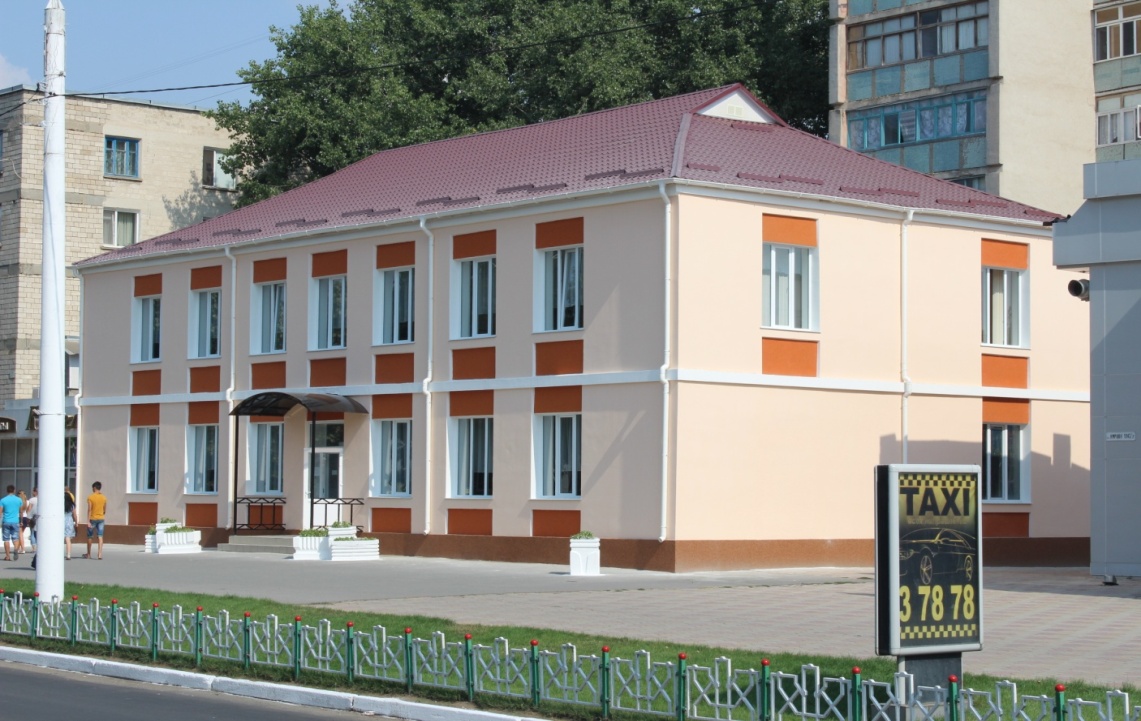 Полное наименование
учрежденияМуниципальное образовательное учреждение дополнительного образования «Рыбницкая детская художественная школа»Сокращенное наименование
учрежденияМОУ ДО «РДХШ»УчредительМуниципальное учреждение «Рыбницкое управление культуры»Юридический адрес5500, Приднестровская Молдавская Республика, г.Рыбница, ул.Кирова, 118Местонахождениег.Рыбница, ул.Кирова, 118Режим/график работыГрафик работы учреждения:               Пн.- Пт. с 14-30 ч. - 19-00 ч.Сб. с 9.00 – 18.00Выходные дни: воскресенье. График работы администрации: Пн-Пт с 8-00 ч до 17-00 чОбед: с 12.00- 13.00 ч.График приема граждан –  каждый вторник с 14.00 ч до 17.00 чКонтактные телефоны и
адрес электронной почтыЭлектронная почта: rart63@mail.ruПриёмная, тел. 2-07-68Директор Фрикацел Юрий Дмитриевич, тел. 3-55-90Заместитель директора по учебно-воспитательной работе  Новоселова Анастасия Александровна, тел.   2-07-68Справка об учрежденииРыбницкая   детская   художественная   школа  основана   в  1963 г.,  в   нижней   части   города   с   контингентом   в   30   учащихся.  Директором   был  назначен   Брозницкий Николай   Иванович. Коллектив  из  четырех   преподавателей   активно   участвовал  в   республиканских  выставках  и   конкурсах МССР. Лучшие   детские   работы   отмечались  почетными   грамотами,   дипломами,  ценными   подарками. Многие   выпускники   школы   закончили   средние   специальные   и   высшие  художественные   заведения. Вернулись   в   родной   город  преподавать  Завьялов В.Я., Мораренко А.М., Цуркан А.В.,  Григоренко   И.Н.,  Страсевич   Н.А., Найденко Р.В.и    др.           С  1996  г. школой руководит  Фрикацел  Юрий  Дмитриевич, руководитель высшей квалификационной категории. С 1998 г. школа   располагается  в двухэтажном здании в центре города, которое было приспособлено под занятия изобразительным искусством. Ежегодно в школе занимается около 280 детей города и сел района. У школы имеются классы в  средних школах города и сёл района. В  школе  работает  9 преподавателей, имеющих  высшее педагогическое образование. Из них на высшую квалификационную категорию преподавателя аттестован 1 человек,   на первую – 1 человек, трое награждены Званием  «Отличный работник культуры ПМР».  Наряду с опытными преподавателями, детей обучают и молодые специалисты, которые  в недавнем прошлом были учениками нашей школы. Основным направлением деятельности является обучение основам изобразительной деятельности.